AGENDALAFAYETTE COUNTY SCHOOL BOARDREGULAR MEETING, OCTOBER 20, 2020TO:	    Lafayette County School BoardFROM: Robert Edwards, Superintendent of Schools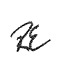 SUBJECT:       Regular School Board Meeting, October 20, 2020 in the Lafayette High School                       Cafeteria beginning at 6:00 PM.  CDC guidelines on social distancing will be                        practiced during the duration of the meeting.  CALL TO ORDERInvocationPledge of Allegiance RECOGNITIONS/PRESENTATIONSADOPTION OF AGENDAAPPROVAL OF MINUTESCONSENT ITEMSApprove 2020-2021 Lafayette County Schools  Assessment Calendar	3.02  Approve LES and LHS School Advisory Council members for 2020-2021ACTION ITEMSApprove personnel items (see attachment):(1) Recommendations: Non-Instructional, Substitute Workers, Volunteers(2) Request for “Illness in the Line of Duty” leave(3) Notice of Retirement(4) ResignationAgenda-Regular MeetingOctober 20, 2020Page Two4.02	PUBLIC HEARING (6:30 PM)-  Approve as advertised Policy 8.27 School Construction Bid Process and Policy 8.272 Prequalification of Contractors for Educational Facilities          ConstructionApprove for advertising: Revisions to School Board Policies 2.16 Prohibiting      Discrimination, Including Sexual and Other Forms of Harassment; 5.101 Bullying  and Harassment; 5.105 Dating Violence and AbuseApprove school board member to serve on value adjustment boardApprove business owner to serve on value adjustment boardApprove fundraiser requests: (1) FBLA- Bracelet fundraiser, Pura Vida/Rapid wristbands.com (2) LHS Football- Phone-A-Thon fundraiserApprove Five-Year District Facilities Work Plan	4.08  Approve Florida Safe Schools Assessment recommendations 4.08	Approve budget amendmentsITEMS FOR INFORMATIONPrincipal’s Monthly Financial Report on Internal FundsSeptember 2020 InvoicesFinancial Statement CITIZEN INPUTThe Lafayette County School Board will hear any citizen who wishes to address the Board, on a one time basis, pertaining to a relevant topic.  If the Board wishes to hear more about the topic, that topic will be scheduled for a future Board meeting.  Each speaker is limited to three minutes and the time dedicated to this topic will not exceed twenty minutes.ADJOURNMENTANY PERSON WHO DECIDES TO APPEAL ANY DECISION MADE BY THE BOARD WITH RESPECT TO ANY MATTER CONSIDERED AT SUCH MEETING WILL NEED A RECORD OF THE PROCEEDINGS, AND THAT, FOR SUCH PURPOSE, HE OR SHE MAY NEED TO INSURE THAT A VERBATIM RECORD OF THE PROCEEDINGS IS MADE, WHICH RECORD INCLUDES THE TESTIMONY AND EVIDENCE UPON WHICH THE APPEAL IS TO BE BASED.Agenda-Regular MeetingOctober 20, 2020Page ThreeAttachment to Action Agenda Item 4.01 (1-4) – Personnel Items4.01	(1) Recommendations – Non-Instructional  – Approve KatyJo Land for the Bookkeeper position at Lafayette High School for the 2020-2021 school year.	Recommendations-Substitute Workers– Approve the following individuals to sub for the 2020-2021 school year.              Richard Griffey- Substitute Teacher           Ashley Ramos- Substitute Food Service & Custodial            Recommendations-Volunteer Coach/Assistants:  Approve the following individuals to serve as volunteer coach/assistant for the 2020-2021 school year.           Damien Walker- FCA Program            Marlyn Dixon- FCA Program           Michael Hornback- FCA Program            Andrew Short- FCA Program           Melissa Keen- FCA Program 	(2) Request for “Illness in the Line of Duty” leave – Approve requests for ILD leave from Wade Ducksworth, Maintenance Technician, 8.00 hours of ILD leave for September 3, 2020.   	(3) Notice of Retirement – Jeannette Williams, LES Paraprofessional.  Ms. Williams last day of employment will be on December 31, 2020.             (4)  Resignation-  Approve resignation from Jami Henderson, LHS Custodian effective October 9, 2020.  